ПриложенияЗадание 1. Найди в многоугольниках прямые, острые и тупые углы. Выпиши их название.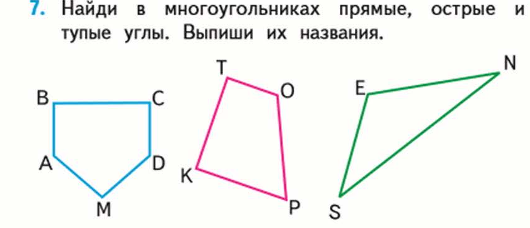 Прямые: Острые: Тупые: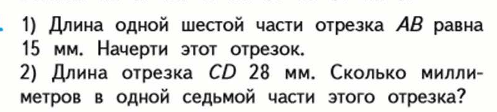 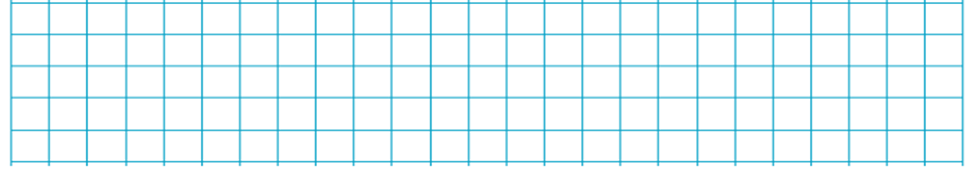 Задание 2. Измерьте стороны многоугольника в миллиметрах и найдите его периметр. 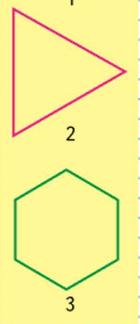 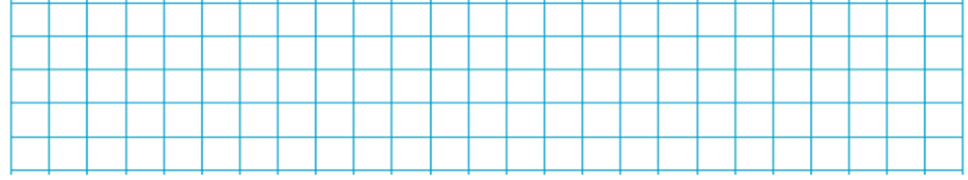 Задание 3. Решите примеры и узнайте какое количество материала вам потребуется для работ и какую площадь нужно будет сделать. НакладнаяЗадание 4. Переведи:308 см =       м       см           3 м 70 см =      см 45 мм =       см      мм          15 дм 8 см =       см Сравни: 6 см 8 мм            7 см 2 мм8 дм 2 см             6 дм 8 см 9 м    5 дм            9 м   5 см 400 см                   4 дмЗадание 5 Стену высотой 3м и длиной 6м 50см необходимо оклеить обоями. Ширина обоев в рулоне составляет 50см, длина-10м. Сколько рулонов обоев надо купить, чтобы их хватило на всю стену?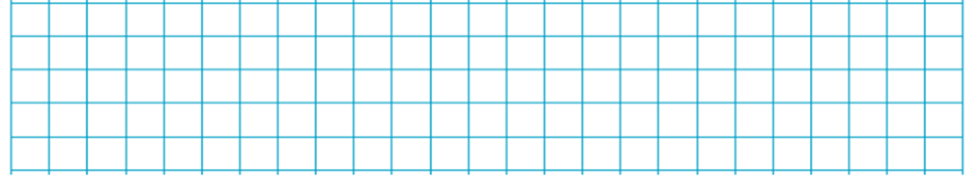 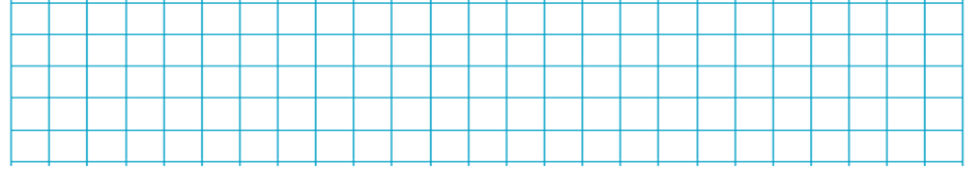 Стены 1 м – 1 дм =                   дм нужно закрасить Окна  240:6 =                  шт нужно закупить Крыша 40 дм – 200 см =            дм материала Цемент 1000: 5 = мешков Песок 400 * 2 = мешков 